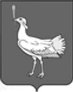                                            СОБРАНИЕ ПРЕДСТАВИТЕЛЕЙ                     СЕЛЬСКОГО ПОСЕЛЕНИЯ БОЛЬШАЯ ДЕРГУНОВКА МУНИЦИПАЛЬНОГО РАЙОНАБОЛЬШЕГЛУШИЦКИЙСАМАРСКОЙ ОБЛАСТИТРЕТЬЕГО СОЗЫВАР Е Ш Е Н И Е № 59от  19  октября  2016 года  О внесении изменений и дополнений в Решение Собрания представителей  сельского поселения Большая Дергуновка муниципального района Большеглушицкий Самарской области от 30 ноября 2012 г.  № 75 «Об утверждении  Правил  благоустройства территории  сельского поселения Большая Дергуновка муниципального района Большеглушицкий Самарской области»Руководствуясь Уставом сельского поселения Большая Дергуновка муниципального района Большеглушицкий Самарской области, в целях обеспечения систематического  и эффективного контроля за содержанием территории сельского поселения Большая Дергуновка муниципального района Большеглушицкий Самарской области, соблюдением чистоты и порядка, Собрание представителей сельского поселения Большая Дергуновка муниципального района Большеглушицкий Самарской области Р Е Ш И Л О:1. Внести в Решение Собрания представителей сельского поселения Большая Дергуновка муниципального района Большеглушицкий Самарской области от 30 ноября 2012 г. № 75 «Об утверждении  Правил  благоустройства территории сельского поселения Большая Дергуновка муниципального района Большеглушицкий Самарской области» следующие изменения и дополнения: 1). Раздел 2 Правил пункт 2.25 дополнить обозначение «строительный материал»:  «2.25. На территории общего пользования сельского поселения запрещается накапливать, размещать и складировать строительный материал, строительный мусор и металлические конструкции.2.Опубликовать настоящее Решение в газете «Большедергуновские Вести» и  разместить  на сайте  администрации  муниципального района Большеглушицкий http://wwwadmbg.orq 3.Настоящее Решение вступает в силу со дня его официального опубликования.Глава сельского поселенияБольшая Дергуновка  муниципального районаБольшеглушицкий Самарской области                                                В.И. ДыхноПредседатель Собрания представителей сельского поселения Большая Дергуновкамуниципального района Большеглушицкий Самарской области               							А.В. Чечин